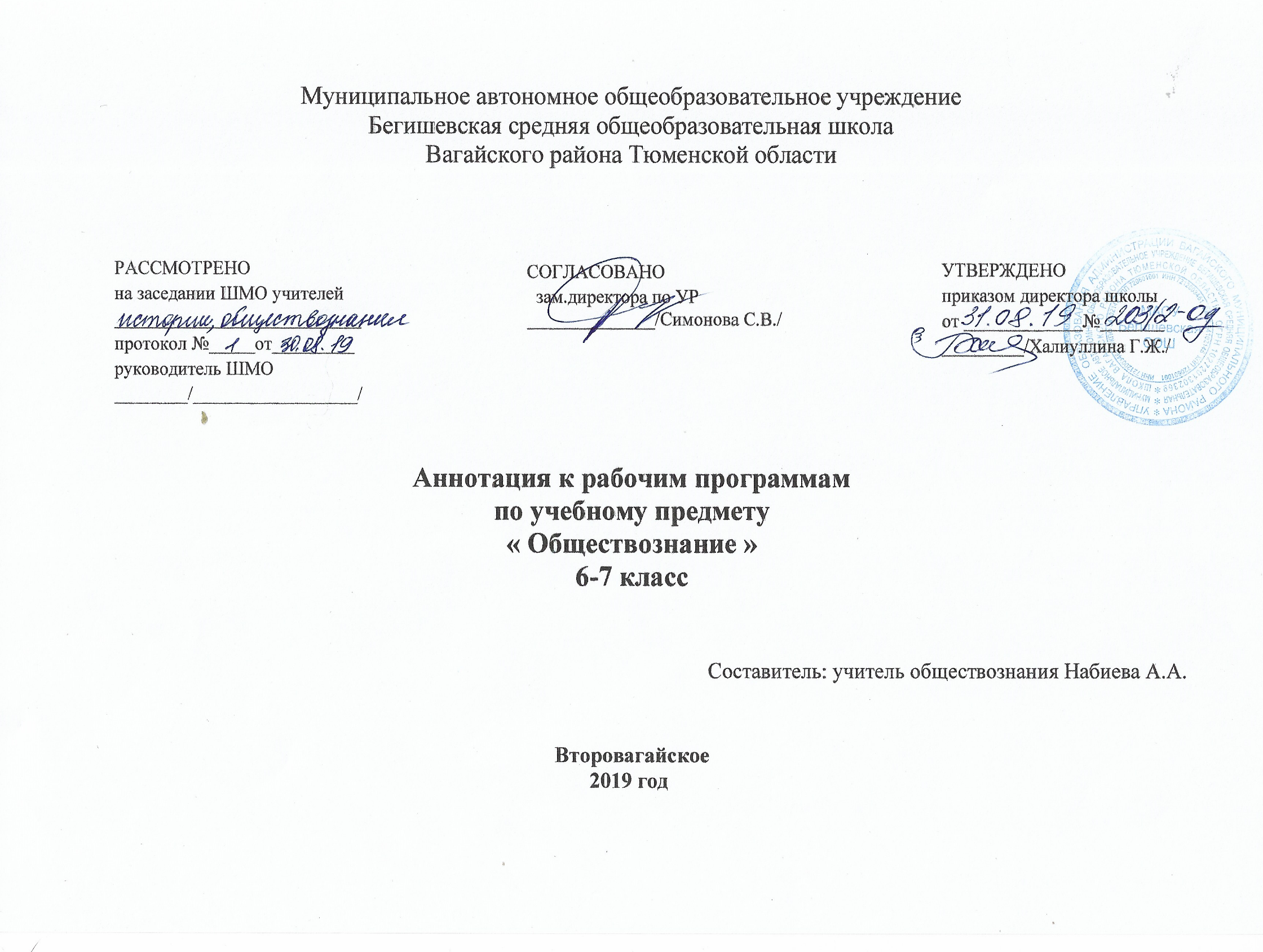 АННОТАЦИЯк рабочей программе по учебному курсу «Обществознание»6-7 классыНормативные документы         Рабочая программа по учебному  курсу «Обществознание» 6-9 классы  составлена на основе:  1.  Федерального государственного образовательного стандарта основного общего образования ( приказ Министерства образования и науки Российской Федерации  от17.12 2010г №1897 «Об утверждении федерального государственного образовательного стандарта основного общего образования»  (с изменениями); 2. Примерной программы основного общего образования по обществознанию; 3. Приказа Министерства образования и науки Российской Федерации от 31.12.2015г. № 1577 «О внесении изменений в федеральный государственный образовательный стандарт основного общего образования, утвержденный приказом Министерства образования и науки Российской Федерации от 17 декабря 2010г. № 1897». 4. Учебного плана МАОУ Бегишевская  СОШ  на 2019-2020 учебный год; 5. Основной образовательной программы основного общего образования МАОУ Бегишевская СОШ  с учетом авторской программы  по предмету «Обществознание», авторы: Л.Н. Боголюбова.  Рабочая программа ориентирована на использование  учебников:                    «Обществознание» 6 класс под ред. Л.Н. Боголюбова, Л.Ф. Ивановой. Москва, Просвещение, 2015; « Обществознание» 7 класс под ред. Л.Н. Боголюбова, Л.Ф. Ивановой. Москва, Просвещение, 2016;Цель и задачи  учебного предмета- формирование мировоззренческой, ценностно-смысловой сферы обучающихся, личностных основ российской гражданской идентичности, социальной ответственности, правового самосознания, поликультурности, толерантности, приверженности ценностям, закреплѐнным в Конституции Российской Федерации; - понимание основных принципов жизни общества, роли окружающей среды как важного фактора формирования качеств личности, ее социализации; владение экологическим мышлением, обеспечивающим понимание взаимосвязи между природными, социальными, экономическими и политическими явлениями, их влияния на качество жизни человека и качество окружающей его среды; - осознание своей роли в целостном, многообразном и быстро изменяющемся глобальном мире; - приобретение теоретических знаний и опыта их применения для адекватной ориентации в окружающем мире, выработки способов адаптации в нём; - формирования собственной активной позиции в общественной жизни при решении задач в области социальных отношений. III. Место учебного предмета в учебном планеУчебный предмет «Обществознание» входит в предметную область «Общественно научные предметы»                Программа рассчитана - 6 класс – 34 часа (1 час в неделю);- 7 класс – 34 часа (1 час в неделю);VI. Учебно-методическое и материально - техническое обеспечениеУчебно-методическое обеспечение:   Программы по учебным предметам. «Обществознание» 6 класс под ред. Л.Н. Боголюбова, Л.Ф. Ивановой. Москва, Просвещение, 2015; « Обществознание» 7 класс под ред. Л.Н. Боголюбова, Л.Ф. Ивановой. Москва, Просвещение, 2016;Дидактические средства: справочные пособия, энциклопедии.Материально-техническое:Интернет-ресурсы:http://www.pedagog-club.narod.ru/declaration2001.htm — Декларация прав школьника.nttp://www.school-sector.relarn.ru/prava/ — Права и дети в Интернете.http://www.chelt.ru — журнал «Человек и труд».http://www.orags.narod.ru/manuals/Pfil_Nik/23.htm — Духовная жизнь общества.http: //www, countries. ru /library, htm — Библиотека по культурологии.http://www.russianculture.ru/ — Культура России.http://www.ecolife.ru/index.shtml — Экология и жизнь. Международный экологическийпортал.http://www.ecosysterna.ru/ — Экологический центр «Экосистема».http://www.priroda.ru/ — Национальный портал «Природа России».http://www.fw.ru — Фонд «Мир семьи» (демография, семейная политика).http: //www.glossary.ru/ — Глоссарий по социальным наукам.http://www.ihtik.libru/encycl/index.html — Энциклопедии, словари, справочникИнформационно-коммуникативные средства:Электронное приложение к учебнику : 6, 7,  классыТехнические средства обучения: персональный компьютер; 